Wskaźniki cen towarów i usług konsumpcyjnych 
według województw w 2 kwartale 2021 r.Tablica 1. Wskaźniki cen towarów i usług konsumpcyjnych według województw w 2 kwartale 2021 r.W przypadku cytowania danych Głównego Urzędu Statystycznego prosimy o zamieszczenie informacji: „Źródło danych GUS”, a w przypadku publikowania obliczeń dokonanych na danych opublikowanych przez GUS prosimy o zamieszczenie informacji: „Opracowanie własne na podstawie danych GUS”.WYSZCZEGÓLNIENIE2 kw. 20212 kw. 20212 kw. 2021WYSZCZEGÓLNIENIE2 kw. 2020=1001 kw. 2021=100OGÓŁEM104,5101,9101,9dolnośląskie 104,1101,6101,6kujawsko-pomorskie 104,4101,9101,9lubelskie 104,1101,6101,6lubuskie 104,8101,9101,9łódzkie 104,4102,0102,0małopolskie 105,6102,0102,0mazowieckie 104,3102,0102,0opolskie 104,3101,6101,6podkarpackie 104,0101,9101,9podlaskie 104,6101,8101,8pomorskie 104,4101,9101,9śląskie 104,2101,7101,7świętokrzyskie 105,1102,2102,2warmińsko-mazurskie 104,9101,9101,9wielkopolskie 104,7101,9101,9zachodniopomorskie 104,5101,8101,8Opracowanie merytoryczne:Departament Handlu i UsługDyrektor Ewa Adach-StankiewiczTel: 22 608 31 24Rozpowszechnianie:
Rzecznik Prasowy Prezesa GUSKarolina BanaszekTel: 695 255 011Wydział Współpracy z Mediami Tel: 22 608 34 91, 22 608 38 04 e-mail: obslugaprasowa@stat.gov.pl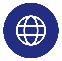 www.stat.gov.plWydział Współpracy z Mediami Tel: 22 608 34 91, 22 608 38 04 e-mail: obslugaprasowa@stat.gov.pl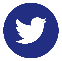 @GUS_STATWydział Współpracy z Mediami Tel: 22 608 34 91, 22 608 38 04 e-mail: obslugaprasowa@stat.gov.pl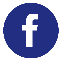 @GlownyUrzadStatystyczny